ARTICLE 1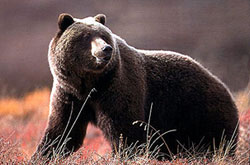 Description - This large animal reaches weights of 300-. The coat color ranges from shades of blond, brown, black or a combination of these; the long outer guard hairs are often tipped with white or silver giving it a grizzled appearance hence the name. The grizzly has a large hump over the shoulders which is a muscle mass used to power the forelimbs in digging. The head is large and round with a concave facial profile. In spite of their mass size this bear runs at speeds of up to . Distribution - Once native to Asia, Africa, Europe and North America, it is now in some areas extinct or had its numbers greatly reduced. In B.C. it inhabits most of the province except Vancouver Island, the Queen Charlotte Islands and the lower mainland. Nearly half of Canada's grizzly population - about 13 000 - lives in this province. They prefer semi-open country usually in mountainous areas. Biology - The grizzly bear is primarily nocturnal and, in the winter, puts on up to  of fat, becoming very lethargic. Although they are not true hibernators and can be woken easily, they like to den up in a protected spot, such as a cave, crevice or hollow log during the winter months. Being omnivores, they feed on a variety of plants and berries including roots or sprouts and fungi as well as fish, insects and small mammals. Normally a solitary animal, the grizzly congregates alongside streams and rivers during the salmon spawn. Every other year females produce 1-4 young which are the size of rats, weighing only . Forelimbs-Concave - A surface that is concave curves inwards in the middle. (vbočen)  Facial – Facial means appearing on or being part of your face. (obrazen, izraz obraza)Reduced – If you reduce something, you make it smaller in or amount, or less in degree. (zmanjšati, skrčiti)Inhabits – If place or region is inhabited by a group of people or a species of animal, those people or animals live there. (nastaniti)Semi – Combines whit adjectives and nouns to form other adjectives and nouns that describe someone or something as being pertly, but not completely, in a particular state. Nocturnal – Nocturnal creatures are active mostly at night. (nočen)Lethargic – If you are lethargic, you do not have much energy or enthusiasm. (otopel, mrtvičen)Omnivores – An omnivorous person of animal eats all kinds of food; including both meat and plants. (vsejedec)Congregates – When people or animals congregate, they gather together and form a group. (zbrati)Salmon – Kind of fish. (losos)